JUDUL ARTIKEL JURNAL (Times New Roman: 14 pt : Bold : center: huruf besar)Penulis ke 1, Penulis ke 2, Penulis ke 3 dstAsal institusi penulisalamat institusi penulisalamat email penulis1 alamat email penulis2 alamat email penulis3abstrak/AbstractAbstrak dapat ditulis dalam bahasa inggris dan bahasa Indonesia. Gunakan font Times 10 pt, italic dan spasi tunggal untuk isi abstrak, Serta spasi 1 pt untuk paragraf selanjutnya. Indentasi kanan dan kiri 0.5 cm. Panjang maksimum 200 kata.     Kata kunci / Keywords: gunakan 10 pt; huruf kecil; miring; Times; ditulis secara alfabetis dalam 5-10 kata.Font, Spasi Dan Ukuran KertasJudul bab menggunakan 14 pt, tebal, Times new roman, jarak antara judul dengan isi bab sebesar 6 pt. Gunakan Times new roman 11 pt untuk isi bab dengan spasi tunggal antar barisArtikel ditulis dengan format kertas A4 dengan batas kanan-kiri-atas-bawah 2,54 cm dan dibuat dua kolom (2 kolom)Style dan format penulisanAnda dapat menggunakan style yang digunakan dalam template jurnal explore ini dengan cara memilih nama style pada kotak Styles seperti yang ditunjukkan pada gambar di bawah ini :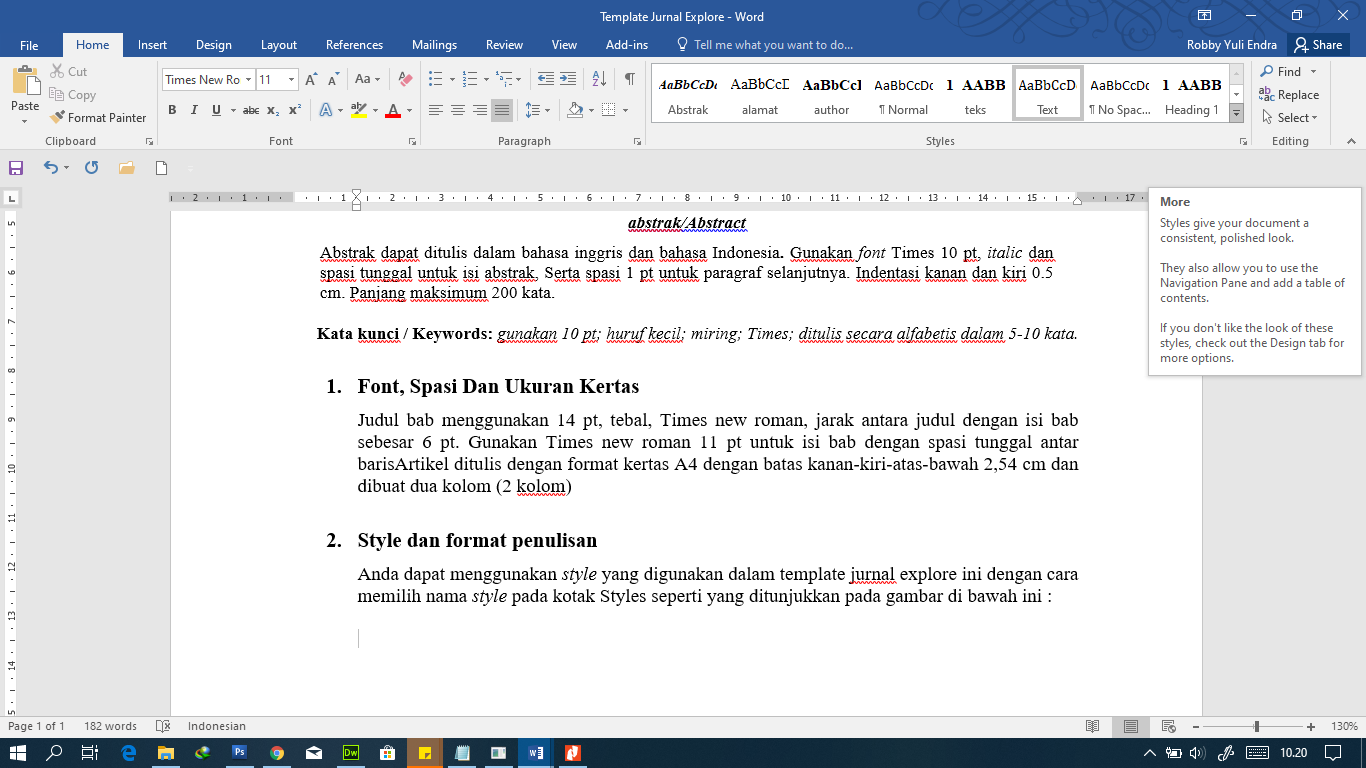 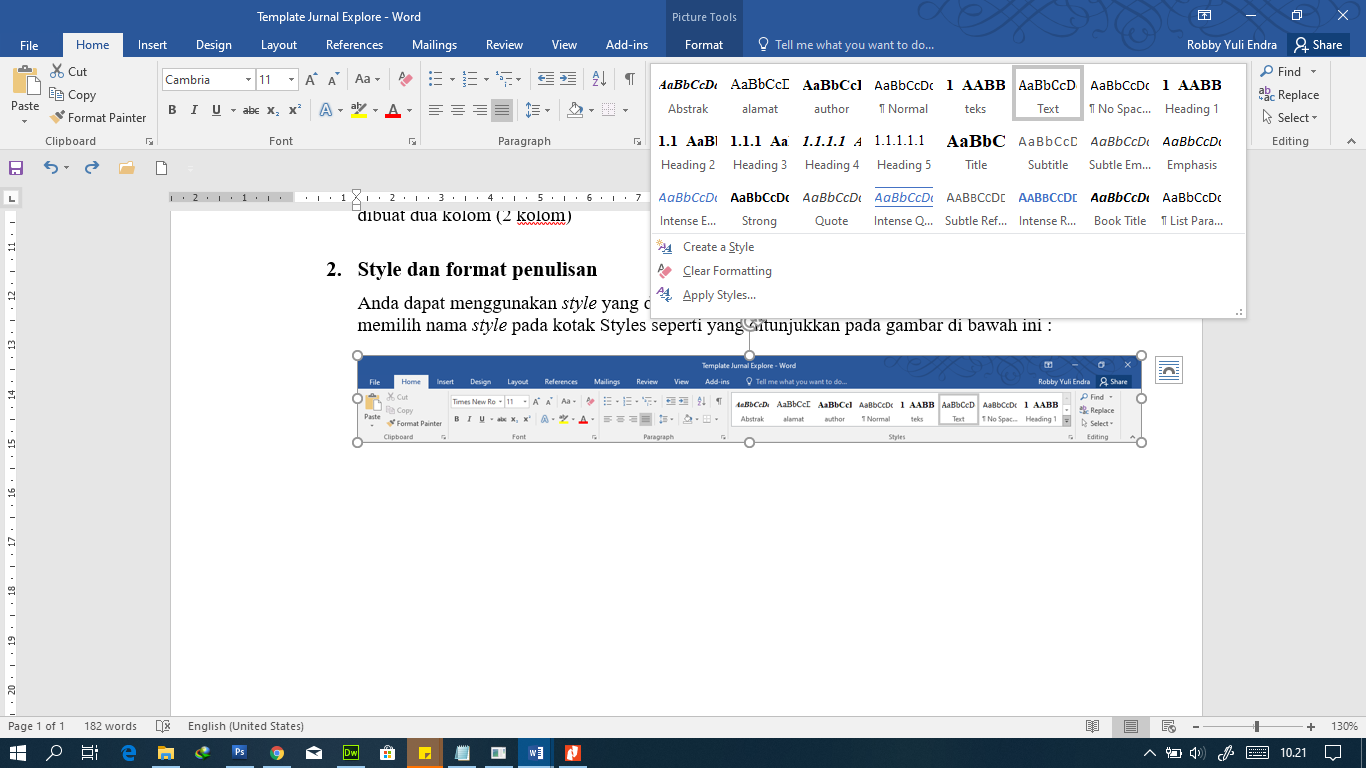 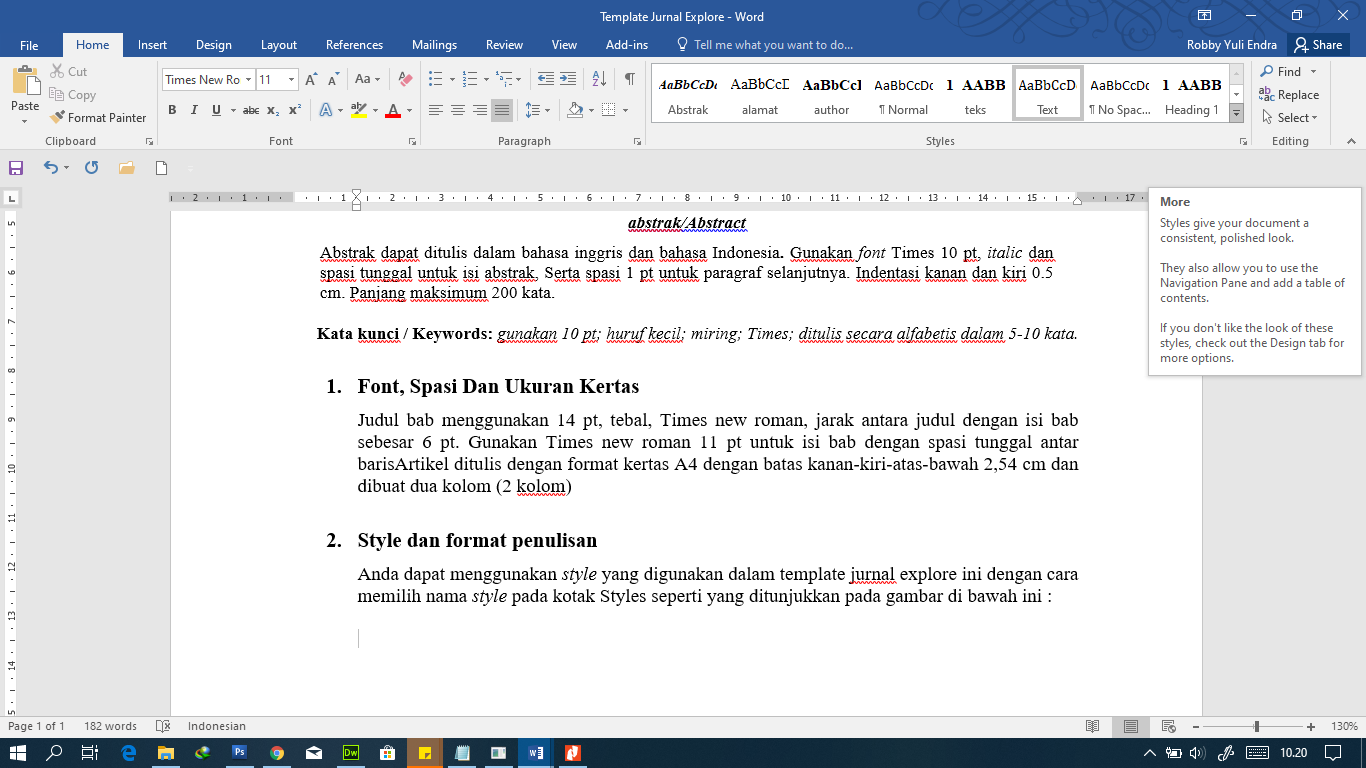 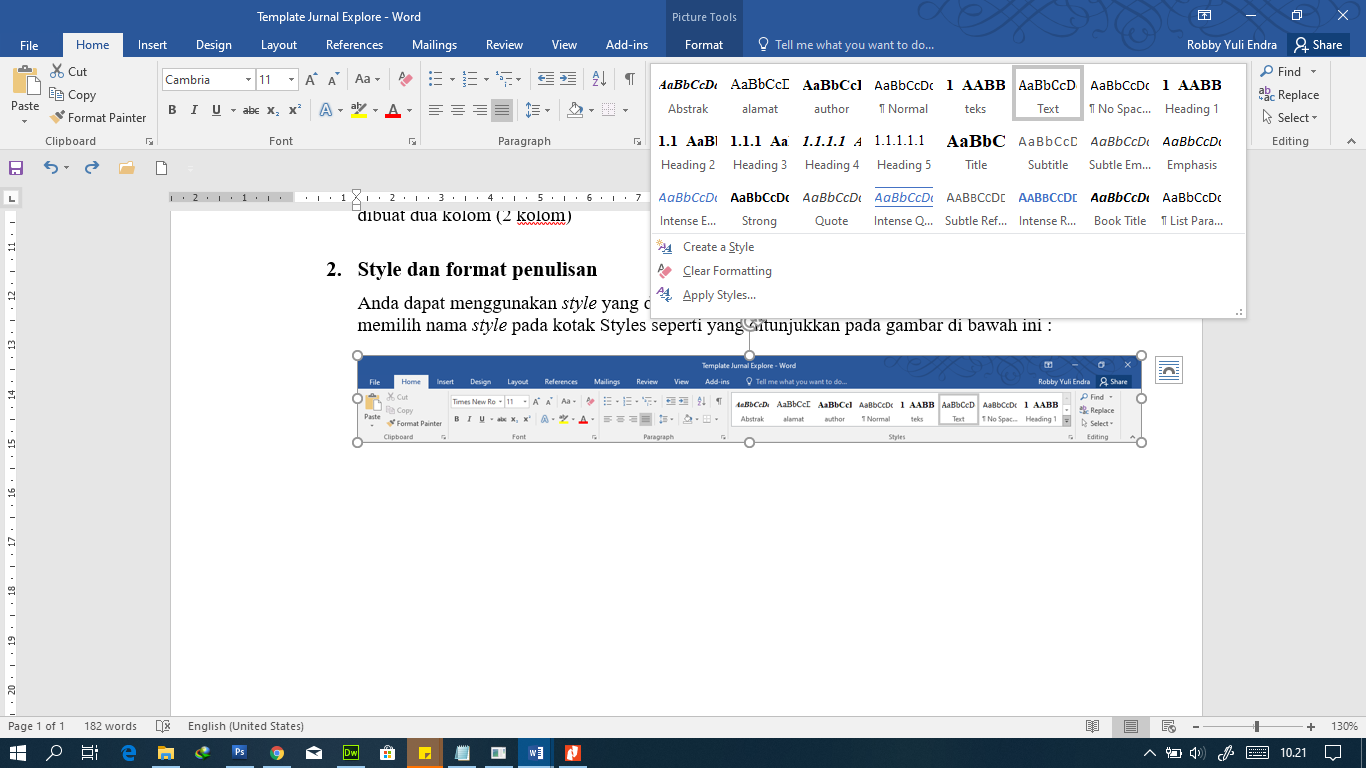 Style yang digunakan dalam template jurnal explore ini adalah:Title, untuk judul makalahAuthor, untuk nama penulisaddress, untuk alamat instansi dan email penulisabstract, untuk abstrakHeading 1, untuk judul babHeading 2, untuk judul sub babHeading 3, 4, 5, 6, 7, 8, 9, untuk judul sub sub bab… sub sub sub bab, dan seterusnyaTeks, untuk isi babFigure untuk judul gambarTable untuk judul tabelReference untuk daftar pustakaAcknowledge untuk isi dari AcknowledgeFormulasi matematika		(1)Judul Bab dan Sub BabKetikkan Heading 1 Untuk Judul Bab, Heading 2 Untuk Judul Sub-Bab, Dan Heading 3 Untuk Judul Sub Sub Bab. Nomor Bab Akan Diberikan Secara Otomatis. Style Heading Disesuaikan Dengan Ukuran Font Yang Dijelaskan Pada Bagian style 1 dan 2 pada template ini.Sub Sub babSub Sub Bab Menggunakan Heading 3, Penomoran Dibuat Secara OtomatisGambar dan TabelSemua Gambar Dan Tabel Harus Rata Tengah Dan Dinomori Secara Berurutan. Gambar Diikuti Dengan Nomor Urut Gambar. Ketikkan Gambar Pada Kotak Style. Judul Harus Diketik Dalam Huruf Kecil. Rata Tengah Jika Judul Gambar Cukup Dalam Satu Baris.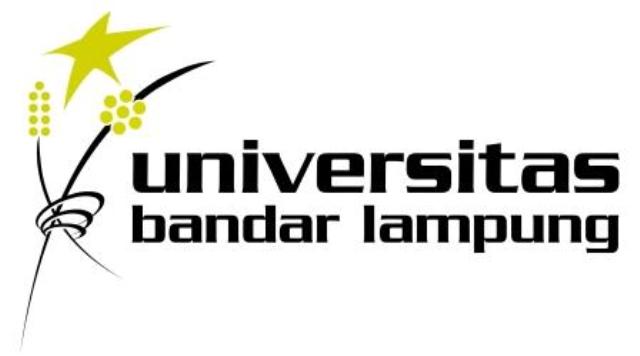 Gambar 1. logo ublTabel Dibuat Dengan Garis Horizontal dan Menggunakan Garis Vertical. Apabila Tabel Yang Digunakan Lebih Dari 1 Halaman Maka Pada Tabel Di Halaman Selanjutnya Header Tabel Harus Disertakan.Tabel 1. Nilai rating scalePanjangPanjang Maksimum Artikel Adalah 10-12 Halaman, Mencakup Semua Gambar, Tabel, Nomenklatur, daftar pustaka, Dan Lain-Lain.	Artikel dibuat dua (2) kolom dan penulis hanya mengetik artikel jurnal hanya 1 kolom (yang mengubah menjadi dua kolom adalah editor)Daftar (jika diperlukan)Nomenklatur Dituliskan Dalam Urutan Alfabetis. Formatnya Adalah Huruf Roman Yang Diikuti Oleh Simbol-Simbol Yunani, Yang Kemudian Diikuti Dengan Subskrip Dan Superskrip.ReferensiReferensi Di Dalam Teks Harus Disitasi Dengan Menuliskan Nama Terakhir Penulis Dan Nomor Urutannya Di Dalam Referensi direkomendasikan menggunakan aplikasi mendeley (https://www.mendeley.com/)Penelitian [1] smart room merupakan … Menurut [2] deteksi objek merupakan Revolusi smart room [3] Dapat Di Implementasikan di dunia			Gaya Sitasi Yang Digunakan Pada Jurnal explore menggunakan template atau format dari IEEE. Penulisan Daftar Pustaka Juga Menggunakan Gaya IEEE.Daftar Pustaka[1]	E. Borgia, “The internet of things vision: Key features, applications and open issues,” Comput. Commun., vol. 54, pp. 1–31, 2014.[2]	K. Seemanthini and S. S. Manjunath, “Human Detection and Tracking using HOG for Action Recognition,” Procedia Comput. Sci., vol. 132, no. Iccids, pp. 1317–1326, 2018.[3]	K. Hägglund, “The SMART HOME REVOLUTION.,” Appl. Des., vol. 63, no. 1, pp. 16–19, 2015.PernyataanBobotSangat Tidak Setuju0-30Tidak Setuju	31-60Cukup/Kurang Setuju61-90Setuju91-120Sangat Setuju121-150A=AmplitudeCd=drag coefficientfe=linearization coefficientKi=modification factor